                                                                                                                                                         Nr.  216324/ 14.10.2021ANUNŢ COLECTIV,pentru comunicare prin publicitate              În temeiul  art. 47 alin. (5) din Legea nr. 207 din 20.07.2015 privind Codul de procedură fiscală, republicată, cu modificările şi completările ulterioare, comunicăm că au fost emise acte administrative fiscale pentru următorii contribuabili:                Actul administrativ fiscal poate fi consultat de titularul acestuia la sediul Direcţiei Generala Impozite, Taxe si Alte Venituri Locale – Serviciul de Urmarire si Executare Silită,Amenzi din  str. Domnească nr. 13, bl. L parter.              Prezentele acte administrative fiscale se consideră communicate în termen de 15 zile de la data afişării anunţului, respectiv         .              Dacă aveţi nelămuriri în legătură cu acest anunţ, o puteţi contacta pe doamna Grigoras Ana - Maria la sediul nostru sau la numărul de telefon 0236/307772.                                                                                                                           ŞEF SERVICIU                                                                                                     Cj. Adriana EnacheNr. crtNumele şi prenumele / denumirea contribuabiluluiDomiciliul fiscal al contribuabiluluiDenumirea actului administrativ fiscal / nr. şi data actului: process verbal sechestru nr.1SERBAN GHEOTGHEStr. LAMINORISTILOR, Nr.2, BL.G5, AP. 15181407/01.09.20212DOSCA COSTELStr. BRAILEI, Nr. 210, Bl. C3A, Ap.5192559/15.09.20213MINTEANU CRISTIStr.LAMINORISTILOR, Nr.2, Bl.G5, Ap. 15750512/12.03.20214RADIT DORINA Str. LAMINORISTILOR, Nr.4, Bl. G4, Ap. 57192964/16.09.20215TOPEA IULIANStr.BRAILEI, Nr.262, Bl. G11, Ap.14193268/16.09.20216BALAN IONUTStr.LAMINORISTILOR, Nr.6, Bl.G2, Ap. 55191283/14.09.20217PARASCHIV FLORENTINA ADELINAStr.FURNALISTILOR, Nr.2, Bl.E1, Ap. 208198492/22.09.20218GHEORGHE VASILE DANIELStr. LAMINORISTILOR, Nr.4, Bl.G5, AP.110191941/15.09.20219FLOREA IONUTStr. LAMINORISTILOR, Nr.2, BL. Bl.G5, Ap.133, Sc.2211775/08.10.2021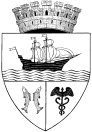 